Propozycje do ćwiczeń z dzieckiem 5-letnimDoskonalenie percepcji słuchowejPrzygotowanie dzieci do nauki czytania1.Rozpoznawanie barwy dźwięków:Przygotowujemy 3 przedmioty z różnych materiałów – szklanka, drewniany klocek, metalowy kubek. Zapoznajemy dziecko z ich barwą dźwięku poprzez uderzanie w nie drewnianą łyżką. Następnie dziecko odwraca się tyłem             i odgaduje o który przedmiot uderzamy. Zabawa odbywa się na zmianę wspólnie z rodzicami – dziecko uderza, rodzic odgaduje. Gdy dziecko sprawnie odgaduje dokładamy stopniowo po jednym przedmiocie.2. Zabawa  - „Zaczaruj słowa”Prowadzący wypowiada słowo, a zadaniem dziecka jest powiedzenie tego słowa bez pierwszej sylaby (dziecko usuwa pierwszą sylabę ze słowa). Prowadzący zajęcia mówi: Powiedz słowo „porzeczka”, opuszczając pierwszą sylabę: „po”.(Zestaw wyrazów do ćwiczeń: rybak, buraki, kawał, pisanki, zegary, malina, zapałka, hamak, barany, jagody, motor, potyczka, lipiec, budzik, bibułka, wybieg, basen, rebus)3.Układanie rymów do podanych wyrazów:Np. kaczka – dziwaczka       słoń – koń       woda – moda – zagroda 4.Tworzenie wyrazów do podanych sylab:Np. bu, wa, ma, ta, pa, ty – buty, waga, masło, taczka, papier, tygrys5.Wyszukiwanie słów na podaną głoskę:Np. a – arbuz, b – bocian, c – cebula6.Wyodrębnianie głosek w słowach (analiza głoskowa):Zaczynając od wyrazów dwugłoskowych ul, As, ma,Trzygłoskowych oko, nos, ucho,Przechodzimy do wyrazów trudniejszych, gdy dziecko jest na to gotowe.7.Scalanie słów z głosek (synteza głoskowa wyrazów):Wyodrębniamy głoski w wyrazach, zadaniem dziecka jest je scalić w wyraz.Zaczynamy od słów dwugłoskowych, gdy dziecko sobie radzi przechodzimy do 3 głoskowych, 4 głoskowych itd.Np. u-l=ul, o-k-o=oko,  o-k-n-o=oknoZ dziećmi, które opanowały już wyróżnianie głosek w wyrazach i znają litery możemy ćwiczyć na materiale literowym. W tym celu można wypisać z dzieckiem alfabet na wyciętych kartonikach.Do ćwiczeń z dzieckiem wykorzystujemy różne sytuacje np. w kuchni wybieramy słownictwo tematycznie – kubek, stół, masło itp.W salonie: dywan, lampa, kanapa itp. ab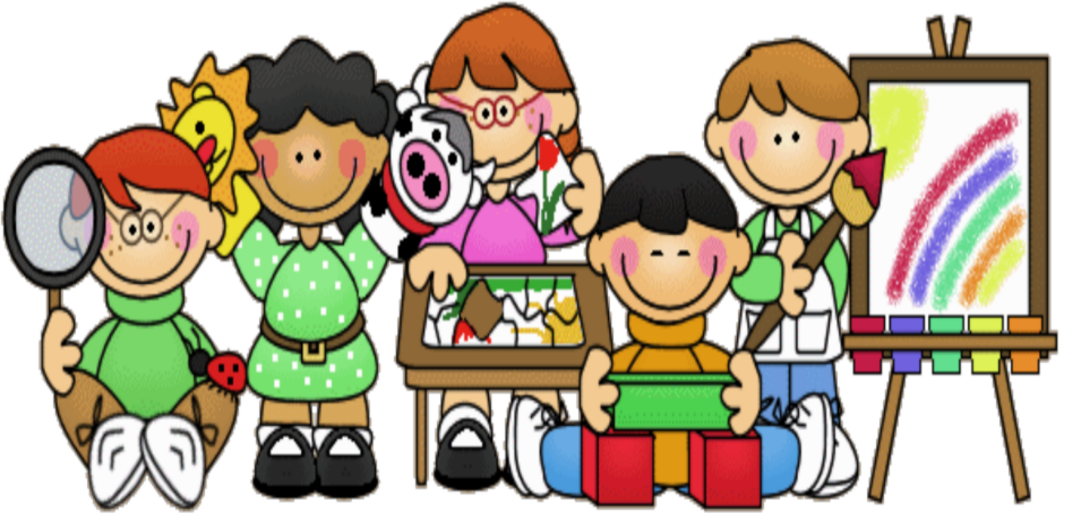 	Miłej zabawy !